URLs to proposals (inside ITU-T and externally)Evolution and version history of this living documentAcronyms:AnnexMapping of WTSA Resolutions and ITU-T A-Series Recommendations to TSAG Rapporteur groupsStatus:  2021Note - Preliminary proposals are indicated as [prop]; yellow highlighting are Resolutions in scope of TSAG RG-ResReview._______________________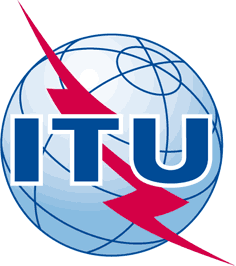 INTERNATIONAL TELECOMMUNICATION UNIONTELECOMMUNICATION
STANDARDIZATION SECTORSTUDY PERIOD 2017-2020INTERNATIONAL TELECOMMUNICATION UNIONTELECOMMUNICATION
STANDARDIZATION SECTORSTUDY PERIOD 2017-2020INTERNATIONAL TELECOMMUNICATION UNIONTELECOMMUNICATION
STANDARDIZATION SECTORSTUDY PERIOD 2017-2020TSAG-TD1007RTSAG-TD1007RINTERNATIONAL TELECOMMUNICATION UNIONTELECOMMUNICATION
STANDARDIZATION SECTORSTUDY PERIOD 2017-2020INTERNATIONAL TELECOMMUNICATION UNIONTELECOMMUNICATION
STANDARDIZATION SECTORSTUDY PERIOD 2017-2020INTERNATIONAL TELECOMMUNICATION UNIONTELECOMMUNICATION
STANDARDIZATION SECTORSTUDY PERIOD 2017-2020Interregional meetingInterregional meetingINTERNATIONAL TELECOMMUNICATION UNIONTELECOMMUNICATION
STANDARDIZATION SECTORSTUDY PERIOD 2017-2020INTERNATIONAL TELECOMMUNICATION UNIONTELECOMMUNICATION
STANDARDIZATION SECTORSTUDY PERIOD 2017-2020INTERNATIONAL TELECOMMUNICATION UNIONTELECOMMUNICATION
STANDARDIZATION SECTORSTUDY PERIOD 2017-2020Original: EnglishOriginal: EnglishQuestion(s):Question(s):Question(s):N/A, 8 January 2021, 8 January 2021TDTDTDTDTDTDSource:Source:Source:Rapporteur, TSAG RG-ResReviewRapporteur, TSAG RG-ResReviewRapporteur, TSAG RG-ResReviewTitle:Title:Title:IRM: Collection of activities of the regional organizations in their preparation of WTSA-20 with a mapping onto the WTSA Resolutions and ITU-T A-Series Recommendations to TSAG Rapporteur groupsIRM: Collection of activities of the regional organizations in their preparation of WTSA-20 with a mapping onto the WTSA Resolutions and ITU-T A-Series Recommendations to TSAG Rapporteur groupsIRM: Collection of activities of the regional organizations in their preparation of WTSA-20 with a mapping onto the WTSA Resolutions and ITU-T A-Series Recommendations to TSAG Rapporteur groupsPurpose:Purpose:Purpose:DiscussionDiscussionDiscussionContact:Contact:Vladimir Minkin
Rapporteur TSAG RG-ResReviewVladimir Minkin
Rapporteur TSAG RG-ResReviewVladimir Minkin
Rapporteur TSAG RG-ResReviewTel:	+7 (495) 261-9307
E-mail: minkin-itu@mail.ruKeywords:WTSA Resolutions; ITU-T A-Series Recommendations; TSAG Rapporteur groups; regional organizations; WTSA-20;Abstract:This TD (updates TSAG RG-ResReview TD21R1) provides a collection of activities of the regional organizations in their preparation of WTSA-20 with a mapping onto the WTSA Resolutions and ITU-T A-Series Recommendations to TSAG Rapporteur groups.APTPreliminary APT Common Proposals for WTSA-20APT Views on ITU T SG Restructuring and ITU T A Series RecommendationsArabATUCEPTSee WTSA-20 Contributions as receivedApproved ECPsCITELSee WTSA-20 Contributions as receivedRCCIRM-C174TSAG RG-ResReview C001 RCC Draft RCC contributions to WTSA-20ITU-TWTSA-20 Contributions as receivedTSAG ContributionsMeetingResultTSAG-TD069-R2Output of 1st TSAG meeting, 1-4 May 2017.TSAG-TD733Output of 5th TSAG meeting, 10-14 February 2020.TSAG-ResReview TD06-R5Output of TSAG RG-ResReview interim e-meeting, 31 August 2020.TSAG-TD852R3Output of 1st IRM meeting, 18 September 2020TSAG-RG-ResReview TD21R1Output of TSAG RG-ResReview interim e-meeting, 3 DecemberTSAG-TD1007R2Output of 2nd IRM meeting, 8 January 2021.TSAG-TD1007R3Output of 7th TSAG meeting, 11-18 January 2021.TSAG-TD1007R4Reception of CITEL package with 29 IAPs for WTSA-20, 25 March 2021.TSAG-TD1007RAddition of RCC proposal on ITU-T A.25TSAG-TD1007R6Addition of CEPT ECP 4th package, 5 May 2021AcronymMeaningADDAdditionAllocAllocationAPTAsia-Pacific TelecommunityArabArab Standardization Team (AST)ATUAfrican Telecommunications UnionCEPTEuropean Conference of Postal and Telecommunications AdministrationsCITELInter-American Telecommunication CommissionComCommitteeCPTRG(Continuation, Participation, Termination of) Regional GroupsIRMInter-regional meetingMODModificationNOCNo ChangePLENPlenaryRCCRegional Commonwealth in the field of CommunicationsRGRapporteur GroupRRResReviewRTORegional Telecommunication OrganizationSCStrengthening CollaborationSOPStrategic and Operational PlanSSStandardization StrategySUPSuppressionWGWorking GroupWMWorking MethodsWPWork Program and StructureWTSAWorld Telecommunication Standardization AssemblyWTSA ResolutionWTSA ResolutionTitleTopicWTSA-16 Alloc.TSAG RGRegional Telecommunication Organization (RTO)Regional Telecommunication Organization (RTO)Regional Telecommunication Organization (RTO)Regional Telecommunication Organization (RTO)Regional Telecommunication Organization (RTO)Regional Telecommunication Organization (RTO)ProposalWTSA ResolutionWTSA ResolutionTitleTopicWTSA-16 Alloc.TSAG RGAPTArabATUCEPTCITELRCCProposalRules and proceduresRules and proceduresRules and proceduresRules and proceduresRules and proceduresRules and proceduresRules and proceduresRules and proceduresRules and proceduresRules and proceduresRules and proceduresRules and proceduresResolution 1Resolution 1Rules of procedure of the ITU Telecommunication Standardization SectorRules and proceduresWG3AWM (SS, RR, CPTRG)MOD[MOD]MODMOD[MOD][MOD]MODResolution 2Resolution 2ITU Telecommunication Standardization Sector study group responsibility and mandatesRules and proceduresCom4WP (SS, RR, CPTRG)MOD[MOD]MODResolution 22Resolution 22Authorization for the Telecommunication Standardization Advisory Group to act between world telecommunication standardization assembliesRules and proceduresCom3WM, RR, CPTRG (WP, SS), TSAG PLENMOD[MOD]MODMODMODMODResolution 31Resolution 31Admission of entities or organizations to participate as Associates in the work of the ITU Telecommunication Standardization SectorRules and proceduresCom3WM (RR)[MOD]MODMODResolution 35Resolution 35Appointment and maximum term of office for chairmen and vice-chairmen of study groups of the Telecommunication Standardization Sector and of the Telecommunication Standardization Advisory GroupRules and proceduresCom3RR (WM, WP)SUP[SUP]SUPSUPSUP[SUP]SUPResolution 40Resolution 40Regulatory aspects of the work of the ITU Telecommunication Standardization SectorRules and proceduresWG4AWM (RR)[MOD]MODMODMODMODResolution 54Resolution 54Creation of, and assistance to, regional groupsRules and proceduresWG4BCPTRG (WM, WP, SC, RR)[MOD]MODMODMOD[MOD]MODResolution 68Resolution 68Evolving role of industry in the ITU Telecommunication Standardization SectorRules and proceduresCom3SS (RR)MODSUPMOD/SUPResolution 74Resolution 74Admission of Sector Members from developing countries in the work of the ITU Telecommunication Standardization SectorRules and proceduresWG4BWM (RR)[MOD][MOD]MODCollaboration and CoordinationCollaboration and CoordinationCollaboration and CoordinationCollaboration and CoordinationCollaboration and CoordinationCollaboration and CoordinationCollaboration and CoordinationCollaboration and CoordinationCollaboration and CoordinationCollaboration and CoordinationCollaboration and CoordinationCollaboration and CoordinationResolution 7Resolution 7Collaboration with the International Organization for Standardization and the International Electrotechnical CommissionCollaboration and CoordinationWG3BSC (WM, WP, RR)[MOD]MODResolution 11Resolution 11Collaboration with the Postal Operations Council of the Universal Postal Union in the study of services concerning both the postal and the telecommunication sectorsCollaboration and CoordinationWG3BSC (WM, WP, RR)SUPSUPResolution 18Resolution 18Principles and procedures for the allocation of work to, and strengthening coordination and cooperation among, the ITU Radiocommunication, ITU Telecommunication Standardization and ITU Telecommunication Development SectorsCollaboration and CoordinationWG3BSC, WM (RR, WP, SOP)MODMODMOD[MOD]MODResolution 45Resolution 45Effective coordination of standardization work across study groups in the ITU Telecommunication Standardization Sector and the role of the ITU Telecommunication Standardization Advisory GroupCollaboration and CoordinationWG3BSS, WM (RR, SC)SUP[SUP]SUPSUPSUPSUPResolution 32Resolution 32Strengthening electronic working methods for the work of the ITU Telecommunication Standardization SectorAdministrationWG3AWM (SC, RR)MOD[MOD]MODSUPMOD/SUPResolution 34Resolution 34Voluntary contributionsAdministrationCom3(SOP, RR), TSAG PLENResolution 43Resolution 43Regional preparations for world telecommunication standardization assembliesAdministrationWG4BRR (WM WP)MODMOD[MOD]MODResolution 59Resolution 59Enhancing participation of telecommunication operators from developing countriesAdministrationWG4B(RR), TSAG PLEN[SUP][MOD] or [SUP]SUPMOD/SUPResolution 66Resolution 66Technology Watch in the Telecommunication Standardization BureauAdministrationCom3SS (RR)SUPSUPResolution 67Resolution 67Use in the ITU Telecommunication Standardization Sector of the languages of the Union on an equal footingAdministrationCom3RR (WM, WP)MODMODMODMOD[MOD]MODResolution 80Resolution 80Acknowledging the active involvement of the membership in the development of ITU Telecommunication Standardization Sector deliverablesAdministrationCom3WM (RR)Resolution 83Resolution 83Evaluation of the implementation of resolutions of the World Telecommunication Standardization AssemblyAdministrationCom3SS, RRResolution 91Resolution 91Enhancing access to an electronic repository of information on numbering plans published by the ITU Telecommunication Standardization SectorAdministrationCom4WM (RR)MODMOD[MOD]MODResolution 20Resolution 20Procedures for allocation and management of international telecommunication numbering, naming, addressing and identification resourcesThematic topicsWG4AWP (RR)[MOD]MODMODMODMODResolution 29Resolution 29Alternative calling procedures on international telecommunication networksThematic topicsWG4AWP (RR)[MOD]MODMOD[MOD]MODResolution 47Resolution 47Country code top-level domain namesThematic topicsWG4AWP (RR)Resolution 48Resolution 48Internationalized (multilingual) domain namesThematic topicsWG4AWP (RR)MODMODResolution 49Resolution 49ENUMThematic topicsWG4AWP (RR)Resolution 50Resolution 50CybersecurityThematic topicsWG4AWP (RR)MOD[MOD]MODMOD[MOD][MOD]MODResolution 52Resolution 52Countering and combating spamThematic topicsWG4AWP (SC, RR)MOD[MOD]MOD[MOD]MODResolution 58Resolution 58Encouraging the creation of national computer incident response teams, particularly for developing countriesThematic topicsWG4AWP (SC, RR)MODMODMODResolution 60Resolution 60Responding to the challenges of the evolution of the identification/numbering system and its convergence with IP-based systems/networksThematic topicsWG4AWP (RR)MODMODMOD[MOD]MODResolution 61Resolution 61Countering and combating misappropriation and misuse of international telecommunication numbering resourcesThematic topicsWG4AWP (RR)MODMOD[MOD]MODResolution 62Resolution 62Dispute settlementThematic topicsWG4AWP (RR)Resolution 64Resolution 64Internet protocol address allocation and facilitating the transition to and deployment of IPv6Thematic topicsWG4AWP (SC, RR)MODMODMODMODResolution 65Resolution 65Calling party number delivery, calling line identification and origin identificationThematic topicsWG4AWP (RR)[MOD]MODMOD[MOD]MODResolution 69Resolution 69Non-discriminatory access and use of Internet resourcesThematic topicsWG4AWP (SC, RR)Resolution 72Resolution 72Measurement and assessment concerns related to human exposure to electromagnetic fieldsThematic topicsCom4RR (WP, SC)MOD[MOD]MODMODMOD[MOD]MODResolution 73Resolution 73Information and communication technologies, environment and climate changeThematic topicsCom4RR, WP (SC)MODMODMODMOD[MOD]MODResolution 76Resolution 76Studies related to conformance and interoperability testing, assistance to developing countries, and a possible future ITU Mark programmeThematic topicsCom4WP (SC, RR)MOD[MOD]MODMODMODResolution 77Resolution 77Enhancing the standardization work in the ITU Telecommunication Standardization Sector for software-defined networkingThematic topicsCom4WP (SC, RR)MODSUP[MOD]/SUPResolution 78Resolution 78Information and communication technology applications and standards for improved access to e-health servicesThematic topicsCom4WP (SC, RR)MODMODResolution 79Resolution 79The role of telecommunications/information and communication technologies in handling and controlling e-waste from telecommunication and information technology equipment and methods of treating itThematic topicsCom4WP (SC, RR)MODMOD[MOD]MODResolution 84Resolution 84Studies concerning the protection of users of telecommunication/information and communication technology servicesThematic topicsCom4(SC, RR), TSAG PLENMODMODMODMODResolution 88Resolution 88International mobile roamingThematic topicsCom4WP (SC, RR)MODMODMODResolution 89Resolution 89Promoting the use of information and communication technologies to bridge the financial inclusion gapThematic topicsCom4WP (RR)MOD[MOD]MODResolution 90Resolution 90Open source in the ITU Telecommunication Standardization SectorThematic topicsCom4SC (RR)SUP[MOD]MOD/SUPResolution 92Resolution 92Enhancing the standardization activities in the ITU Telecommunication Standardization Sector related to non-radio aspects of international mobile telecommunicationsThematic topicsCom4WP (SC, RR)MODMODMOD[MOD]MODResolution 93Resolution 93Interconnection of 4G, IMT-2020 networks and beyondThematic topicsCom4WP (SC, RR)Resolution 94Resolution 94Standardization work in the ITU Telecommunication Standardization Sector for cloud-based event data technologyThematic topicsCom4WP (RR)Resolution 95Resolution 95ITU Telecommunication Standardization Sector initiatives to raise awareness on best practices and policies related to service qualityThematic topicsCom4WP (SC, RR)MODMODMODResolution 96Resolution 96ITU Telecommunication Standardization Sector studies for combating counterfeit telecommunication/information and communication technology devicesThematic topicsCom4WP (SC, RR)MODMODMODMODResolution 97Resolution 97Combating mobile telecommunication device theftThematic topicsCom4WP (SC, RR)MODNOC or [MOD]MODMOD/NOCResolution 98Resolution 98Enhancing the standardization of Internet of things and smart cities and communities for global developmentThematic topicsCom4WP (SC, RR)MOD[MOD]MODMODMOD[MOD]MODOpinion 1Opinion 1Practical application of network externality premiumThematic topicsWG4AWP (RR)Resolution 44Resolution 44Bridging the standardization gap between developing and developed countriesGenericWG4BWP, RR (SC)[MOD]MODMOD[MOD]MODResolution 55Resolution 55Promoting gender equality in ITU Telecommunication Standardization Sector activitiesGenericCom3(RR), TSAG PLENMOD[MOD]MODResolution 70Resolution 70Telecommunication/information and communication technology accessibility for persons with disabilitiesGenericCom3RR (WM, WP)[MOD]MODResolution 75Resolution 75The ITU Telecommunication Standardization Sector's contribution in implementing the outcomes of the World Summit on the Information Society, taking into account the 2030 Agenda for Sustainable DevelopmentGenericWG4BRR, WPMODMOD[MOD]MODResolution 85Resolution 85Strengthening and diversifying the resources of the ITU Telecommunication Standardization SectorGenericCom4SOP (RR), TSAG PLENResolution 86Resolution 86Facilitating the implementation of the Smart Africa ManifestoGenericWG4BWP (RR)Resolution 87Resolution 87Participation of the ITU Telecommunication Standardization Sector in the periodic review and revision of the International Telecommunication RegulationsGenericCom4(RR), TSAG PLEN[MOD]MODNOC[MOD]MOD/NOCProposed new ResolutionsProposed new ResolutionsProposed new ResolutionsProposed new ResolutionsProposed new ResolutionsProposed new ResolutionsProposed new ResolutionsProposed new ResolutionsProposed new ResolutionsProposed new ResolutionsProposed new ResolutionsProposed new ResolutionsProposed new ResolutionsEffectiveness of ITU-TWork programmeWPADDADDThe importance of industry engagement in the work of the ITU Telecommunication Standardization SectorWork programmeSCADDADDADDTowards a More Effective, Efficient, Fit for Purpose, and Inclusive ITU Standardization SectorWork programmeWPADDADDITU-T’s role in facilitating the use of ICTs to prevent the spread of global pandemicsWork organizationADDADDICT role in early detection global pandemicWork organizationADDADDInformation and Communication Technologies role in the early detection of global pandemicsWork organization[ADD]ADDSMART submarine cable systemsWork organizationADDADDHarmonized emergency Call number for AfricaWork organizationADDADDNew study question OTTWork organizationADDADDEmerging Technologies (AI, Blockchain, etc)Work organizationADDADDBig dataWork programme[ADD]ADDUsing hexadecimal numbering to define MSISDN and IMSIWork organization[ADD]ADDITU-T A-series Recommendations and A-series SupplementsITU-T A-series Recommendations and A-series SupplementsITU-T A-series Recommendations and A-series SupplementsITU-T A-series Recommendations and A-series SupplementsITU-T A-series Recommendations and A-series SupplementsITU-T A-series Recommendations and A-series SupplementsITU-T A-series Recommendations and A-series SupplementsITU-T A-series Recommendations and A-series SupplementsITU-T A-series Recommendations and A-series SupplementsITU-T A-series Recommendations and A-series SupplementsITU-T A-series Recommendations and A-series SupplementsITU-T A-series Recommendations and A-series SupplementsITU-T A.1ITU-T A.1Working methods for study groups of the ITU Telecommunication Standardization SectorRules and proceduresWG3AWM[MOD]MODMOD[MOD]MODITU-T A.2ITU-T A.2Presentation of contributions to the ITU Telecommunication Standardization SectorAdministrationWG3BWMMODMODITU-T A.4ITU-T A.4Communication process between the ITU Telecommunication Standardization Sector and forums and consortiaCollaboration and CoordinationWG3BSC (WM)ITU-T A.5ITU-T A.5Generic procedures for including references to documents of other organizations in ITU-T RecommendationsRules and proceduresWG3BSC (WM)MODMODITU-T A.6ITU-T A.6Cooperation and exchange of information between the ITU Telecommunication Standardization Sector and national and regional standards development organizationsCollaboration and CoordinationWG3BSC (WM)ITU-T A.7ITU-T A.7Focus groups: Establishment and working proceduresRules and proceduresCom3WM[MOD]MODMODMODITU-T A.8ITU-T A.8Alternative approval process for new and revised ITU-T RecommendationsRules and proceduresCom3WM[MOD]MODMODITU-T A.11ITU-T A.11Publication of ITU-T Recommendations and World Telecommunication Standardization Assembly proceedingsAdministrationCom3WMITU-T A.12ITU-T A.12Identification and layout of ITU-T RecommendationsAdministrationCom3WMITU-T A.13ITU-T A.13Non-normative ITU-T publications, including Supplements to ITU-T RecommendationsAdministrationCom3WMMODMODITU-T A.23ITU-T A.23Collaboration with the International Organization for Standardization (ISO) and the International Electrotechnical Commission (IEC) on information technologyRules and proceduresCollaboration and CoordinationWG3BSC (WM)ITU-T A.25ITU-T A.25Generic procedures for incorporating text between ITU-T and other organizationsRules and proceduresCollaboration and CoordinationWG3BSC (WM)MOD[MOD]MODITU-T A.31ITU-T A.31Guidelines and coordination requirements for the organization of ITU-T workshops and seminarsAdministrationCom3WMITU-T A.Supp2ITU-T A.Supp2Guidelines on interoperability experimentsAdministrationCom3WMITU-T A.Supp 3ITU-T A.Supp 3IETF and ITU-T collaboration guidelinesCollaboration and CoordinationWG3BSC (WM)ITU-T A.Supp 4ITU-T A.Supp 4Supplement on guidelines for remote participationAdministrationWG3AWMITU-T A.Supp 5ITU-T A.Supp 5Guidelines for collaboration and exchange of information with other organizationsCollaboration and CoordinationWG3BSC (WM)